Утверждаю                                                                  Заведующая МБДОУ                                                  «Детский сад №3»                                                    _______ В.Е.ТедееваКонспект музыкального занятия                          «Весна - волшебница»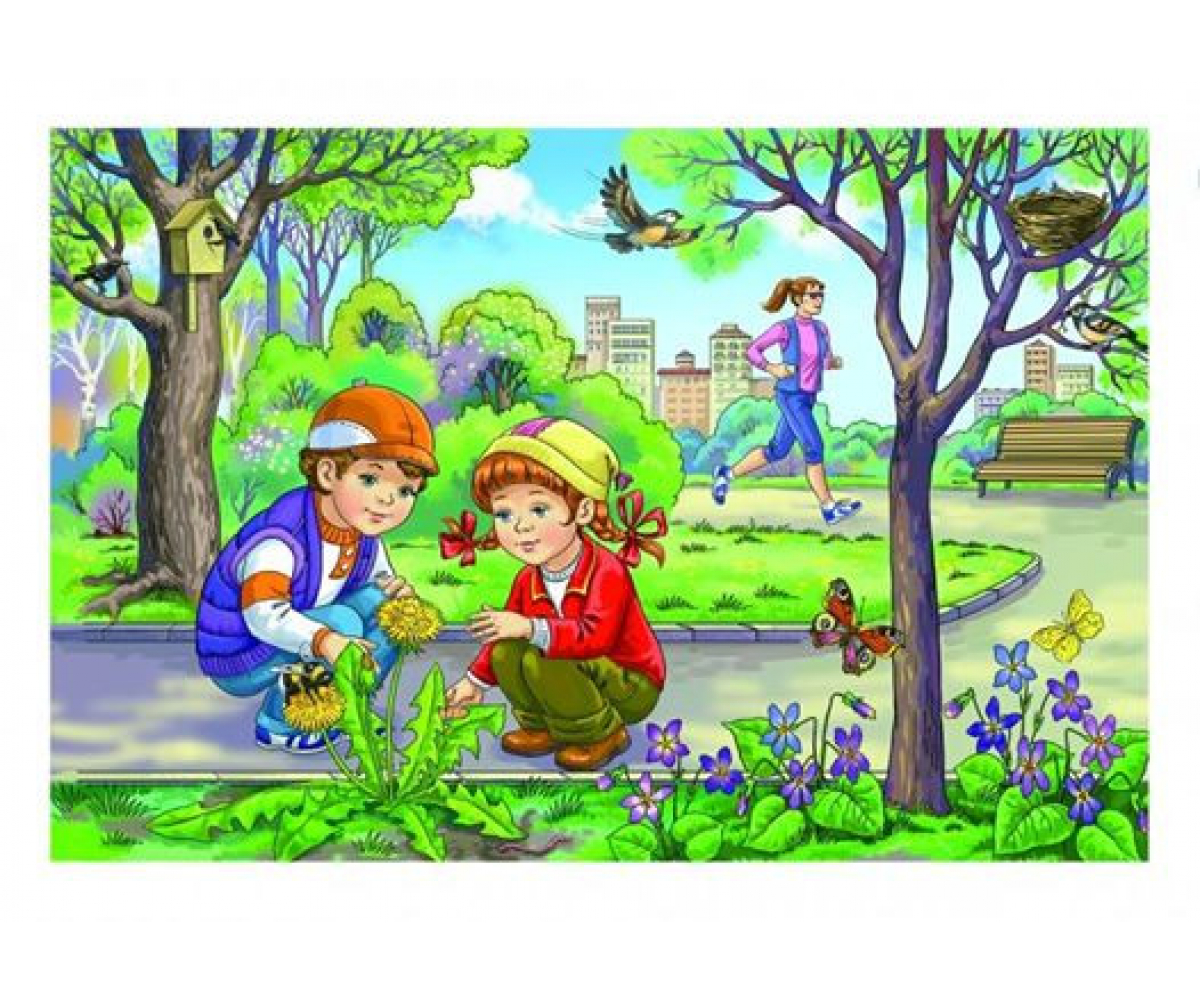 Музыкальный руководитель:Бадасян С.Н.Апрель 2023гЦели.-Уточнить и обобщить представления о характерных признаках весны, расширить знания детей о весне, обогатить и активизировать словарь детей по теме.  -Развивать эмоциональную отзывчивость, музыкальную грамотность речь детей, воображение.-Воспитывать в детях умение видеть и понимать красоту природы  Задачи: 1. СОЦИАЛЬНО-КОММУНИКАТИВНОЕ  РАЗВИТИЕ:-Формировать у детей чувство сплоченности, единства, положительного эмоционального настроя внутри коллектива;- Учить высказывать свою точку зрения, слушать сверстников и поддерживать беседу. -Содействовать проявлению самостоятельности и творческому выполнению заданий. 2. ПОЗНАВАТЕЛЬНОЕ  РАЗВИТИЕ: -Закрепить в сознании детей признаки весны, сезонные изменения в природе.3. РЕЧЕВОЕ  РАЗВИТИЕ:-Активизировать словарный запас детей;  4. ХУДОЖЕСТВЕННО-ЭСТЕТИЧЕСКОЕ  РАЗВИТИЕ: -воспитывать в детях умение видеть и понимать красоту природы - закреплять навык координации пения и движения, при  исполнение песни-танца;-развивать, воображение, музыкально-ритмический слух, звуковысотный слух.-приобщать к игре на детских музыкальных инструментах.  5. ФИЗИЧЕСКОЕ РАЗВИТИЕ:- Способствовать сохранению и укреплению физического и психического здоровья детей средствами физминутки, релаксации.Дидактический материал:  Демонстрационный: Магнитная доска, наклейки: солнце, трава, птицы, облака, цветы, насекомые, радуга. Презентация о весне, графические изображения длительностей нот: та, ти-ти,   Раздаточный: деревянные палочки и колокольчики, шумовые инструментыОборудование: , ноутбук, видеопроектор.  Предварительная работа. Беседы о весне. Разучивание музыкально-ритмических движений: «прямой галоп», песни «Лучик» и «Осетия»  Л.Цаллаговой , слушание в фортепьянном исполнении П. И. Чайковского «Песнь Жаворонка из Детского альбома», игра по ритмическим символам «та, та-ти», моделирование рукой движения мелодии с пропеванием её вверх и вниз, слушание песни «Выглянуло солнышко»ХОД ЗАНЯТИЯСлайд №Дети под музыку входят в зал, останавливаются. Музыкальный руководитель: Здравствуйте, ладошки! (вытягивают руки, поворачивают ладонями вверх).
Хлоп-хлоп-хлоп! (хлопают в ладоши).Здравствуйте, ножки! (ногами выполняют «пружинку»).Топ-топ-топ! (топают ногами).Здравствуйте, щёчки! (гладят ладонями щёчки).Плюх-плюх-плюх! (слегка похлопывают по щекам).Здравствуйте губы !( паказывают пальчиком губы)Чмок-чмок-чмок!Здравствуй, мой носик! (гладят нос ладонью).
Бип-бип-бип! (нажимают указательным пальцем на носик).Ребята, у нас сегодня необычное занятие. Посмотрите, к нам пришли гости! Давайте поприветствуем их! (аплодисменты).Дети садятся на стульчики вокруг столов.Музыкальный руководитель: Прежде чем мы начнём наше музыкальное занятие, послушайте загадку.Солнце пригреваетСнег повсюду таетПтицы прилетаютВсе оживает – Когда это бывает? (Ответы детей)Весна – любимое время года. И мне так хочется поговорить с вами о ней. Чтобы о Весне рассказать,Можно много слов подобрать.Каждый из вас сейчас подумает и назовет одно слово о весне. Слова не должны повторяться. Начнем с меня:Весна – это…проталины. А теперь вы, ребята, по очереди.Весна – это… (Ответы детей: лужи, капель, ручеёк, солнце, птицы, травка, ветерок, подснежник, радуга)Муз. рук.: Весна – замечательное и прекрасное время года, когда природа просыпается и оживает после долгого сна. Недаром А. С.Пушкин назвал весну «утром года». Вы рады весне? Мы долго ждали весну, значит, какая весна? (Долгожданная).Вы хотите оказаться в мире весны? Давайте посмотрим и вспомним о  приметах весны..Слайд №Какие приметы весны изображены на картинах? (Тает снег, солнце светит ярче, появляются сосульки, прилетают птицы, текут ручьи.) Какие еще приметы ранней весны вы наблюдали? (Дни становятся длиннее, а ночи короче, прилетают первые перелетные птицы, дует теплый ветер, стало теплее, распускаются первые цветы.)Ребёнок.Мы стояли у окна,Постучалась к нам весна,Зайчик солнечный блеснул,  Солнце в лужицу плеснул. Прыгнул с ветки воробей,Закричал: «Скорей, скорей!Торопитесь все за мнойПоздороваться с весной».Если нас гулять зовут,Мы готовы в пять минут.Солнцу улица тесна,Здравствуй, милая весна!Муз. рук. обращает внимание детей на доск(пустую)Муз. рук. Здесь была чудесная картина. Весенний дождик смыл все краски, которыми она была нарисована. А давайте мы сейчас эту картину создадим сами. И поможет нам в этом музыка. Весной солнышко посылает теплые добрые лучи во все стороны. солнышко протягивает лучики то в одну, то в другую сторону, как будто отдает свое тепло всем. Дети по предложению педагога  укрепляют на доску шаблон – солнышко.А давайте споём нашу любимую песенку Песня «Лучик» Л.ЦаллаговойПо окончании песни  дети по предложению педагога  укрепляют на доску 1 лучикМуз. рук.: Какое солнышко? (Дети рассказывают о солнышке. Яркое, золотое, теплое, весеннее, ласковое, лучистое, доброе).  Слайды о цветах №Муз.рук:  Ребята , посмотрите на экран, что вы видите?Дети: Распускаются первые цветочки. Пробуждается вся природа. Таетснег и бегут ручейки. Солнце светит ярко и тепло, небо голубое.Муз рук. Все вы правильно рассказали. Ребята,давайте попробуем изобразить, как появляются первые цветочки. Онитянутся все выше и выше к солнышку – и вот раскрываются красивыебутоны.Распевка «Вот лечу я вверх» (дети рукой показывают направление мелодии)Вот лечу я вверх.Вот лечу я вниз.С детьми проводится дыхательная гимнастика «Ах, как пахнет!»Детям предлагается вдыхать сделать вдох через нос, а потом на выдохе без напряжения голоса произнести: Ах-х-х!Ах, как пахнет!Прикрепить лучик.Муз. рук.: Ребята, вы говорили о природе, о цветах . о прекрасной погоде, но я хочу поговорить с вами ещё   о перелетных птицах.Почему их так называют? (Ответы детей) Каких перелетных птиц вы знаете? Ответы детей.Слайд №Муз.рук Ребята, посмотрите на доску.(показать портрет ).  Композитору П. И. Чайковскому очень нравилось слушать трели жаворонка, и он решил передать это звучание в музыке. Давайте мы с вами ее послушаемСлушание.  «Песня жаворонка».О ком рассказывает нам эта музыка? Да, в музыке как будто слышно птичье щебетание и звонкие трели. Композитор Петр Ильич Чайковский назвал свое произведение «Песня жаворонка».О чем поет жаворонок? Дети рассказывают, что о приходе весны  сообщает маленькая птичка своей радостной песенкой. Музыка пьесы светлая, солнечная, жаворонок поет звонко и весело. Муз. рук. предлагает наклеить на картину изображение жаворонка  Муз.рук. Ребята , а кто такой композитор, поэт, художник? (ответы детей)Педагог: Ребята, мы  тоже будем играть музыку весныВесной хочется говорить и петь только ласковые слова. Взяли в руки ложки .Будем простукивать слово на  инструментах. Я спою солнце, а вы ласково – солнышко,(показать голосом , трезвучие)ветка – веточка, лист – листочек, ручей – ручеек, лужа – лужица, цветок – цветочек, , , вода – водичка, облако – облачко.Муз. рук предлагает прикрепить к солнышку лучик..Ребята скажите пожалуйста а где можно услышать музыку?(ответы детей) Как вы думаете , а в природе живёт музыка?Значит , какие бывают звуки?Шумовые звуки и музыкальные звукиД.И. «Шумовые и музыкальные звуки».Прикрепить лучик. Муз. рук. Ребята, а что происходит с насекомами?  Вырастает первая сочная травка, расцветают цветы, появляются  насекомые. Я буду загадывать загадки, а вы отгадку говорите хором.  1.Не мотор, а шумит,Не пилот, а летит,  Не гадюка, а жалит. (Пчела) 2. Не жужжу, когда сижу,  Не жужжу, когда хожу,Не жужжу, когда тружусь,А жужжу, когда кружусь. (Жук)  3.Над цветком порхает, пляшет,Веером узорным машет. (Бабочка) Приклеить картинки насекомых  и лучик Звучит фонограмма стука дятла.Ребята … слышите? Вы догадались, кто стучит? (ответы детей).Да, это дятел шлёт перелётным птицам весеннюю телеграмму и приглашает их поскорее вернуться в родные места. Давайте и мы тоже поможем дятлу написать телеграмму перелётным птицам! Музыкально – ритмическая игра «Весенняя телеграмма»Давайте и мы с вами составим свою весеннюю телеграмму, состоящую из коротких и длинных звуков. И отправим её в тёплые края птицам, что б они быстрее возвращались.Дети импровизируют ритм телеграмм хлопками (на слова тук да тук и т. д.)- Дятел сел на толстый сук – тук да тук.- Всем друзьям своим на юг – тук да тук.- Телеграммы срочно шлет – туки-туки-тук,- Что весна уже идет – туки-туки-тук.- Что растаял снег вокруг – туки-тук, туки-тук,- Что подснежники вокруг – туки-тук, туки-тук.Прикрепить лучик.Музыкальный руководитель: Весной не только прилетают птички из тёплых стран, Весной начинают просыпаться от зимней спячки и многие животные.Песня « К нам весной» Л.Цаллаговой.Прикрепить травку.Муз.рук. Ребята , А сейчас я хочу рассказать вам «Сказку про кота»Я расскажу вам, каким он был и, что с ним приключилось.А вас я попрошу, помочь мне рассказать эту сказку.Слушайте внимательно: я буду менять силу голоса, а вы мне будете помогать игрой на музыкальных инструментах.- Когда я буду тихо  говорить, вам я предлагаю играть на маракасах,а когда громко – на погремушках.Своей игрой вы мне поможете передать тихий тембр голоса и громкий.А также постарайтесь правильно проигрывать ритм сказки.(Дети берут музыкальные инструменты)А теперь слушайте сказку:(ТИХО) - Жил кот Василий. Ленивый был кот. (МАРАКАСЫ)(ГРОМКО) - Острые зубы и толстый живот. (ПОГРЕМУШКИ)(ТИХО) - Очень тихо всегда ходил, (МАРАКАСЫ)(ГРОМКО) - Громко, настойчиво кушать просил (ПОГРЕМУШКИ)(ТИХО) - Да потихоньку на печке храпел – (МАРАКАСЫ)Вот вам и всё, что он делать умел.(ТИХО) - Кот как-то раз видит сон вот такой: (МАРАКАСЫ)(ГРОМКО) - Будто затеял с мышами он бой. (ПОГРЕМУШКИ)(ГРОМКО) - Громко крича, он их всех исцарапалСвоими зубами, когтистою лапой. (ПОГРЕМУШКИ)(ТИХО) - В страхе тут мыши тихо взмолились: (МАРАКАСЫ)- Ох, пожалей, пощади, сделай милость!(ГРОМКО) - Громко воскликнул тут Васенька: «Брысь»! –И врассыпную они понеслись. (ПОГРЕМУШКИ)- А на самом деле, пока кот Василий спал, происходило вот что:(ТИХО) - Мыши тихо вышли из норки, (МАРАКАСЫ)(ГРОМКО) - Громко хрустя, съели хлебные корки, (ПОГРЕМУШКИ)(ТИХО) - Потом, очень тихо смеясь над котом, (МАРАКАСЫ)Они ему хвост завязали бантом.(ГРОМКО) - Василий проснулся, очень громко чихнул, (ПОГРЕМУШКИ)(ТИХО) - Потом повернулся и снова заснул. (МАРАКАСЫ)(ГРОМКО) - А мыши лентяю на спину забрались, (ПОГРЕМУШКИ)До вечера громко над ним потешались!  Выразительно рассказать сказку нам помогли сила голоса и звучание инструментов. Ведь каждый инструмент и голос человека имеют свою окраску – тембр – это тоже краска музыки.А также мы старались передать ритмический рисунок стихотворения, чтобы звуки маракасов и погремушек нам не мешали, а помогали.Муз.рук. ? Вы поняли, ребята, как музыка, поэзия, живопись связаны между собой? Все это выражает один образ, подчиненно одному настроению –весеннему.Слайд №(вход)(тихо)Докрепить остальные картинки на доску, поговорить о картинке , которую собрали дети.Итог занятия: . Ребята , а давайте ещё раз вспомним, что происходит весной с природой?- Как изменяется поведение диких животных весной? ( Из спячки выходят медведи, ежи, заяц и белка меняют цвет своей щубки  и т. д.)- Какие весенние работы  выполняют  люди?  (Обрезают деревья в садах, пахотные работы, посевная, сажают деревья, строят скворечники и т. д.)- Как весной светит солнце? (Солнце начинает светить ярче, становится теплее) - Куда исчезает весной снег? (Снег от солнечных лучей начинает таять и превращается в ручьи)- Что происходит с деревьями весной? ( Начинается сок движение, на деревьях появляются листья) Молодцы ребята.Мы сегодня с вами открыли секрет: как вы думаете, какой? Чем можно передать звуки весны? (Ответы детей) Правильно, звуки весны передаются словами, красками и музыкой. Какие музыкальные краски вы знаете? (Ответы детей) Да, краски музыки – это тембр – громко или тихо, и ритм – медленно и быстро. Скажите, что нового вы сегодня узнали? Музыку какого композитора вы слушали и о чем? (Ответы детей) Заключительная частьДобавить звук на слайде.М.Р.: Ребята, наше занятие подходит к концу. Если вам понравилось занятие, возьмите нотки красного  цвета, если не понравилось или у вас что-то не получилось сегодня, возьмите нотку синего цвета.